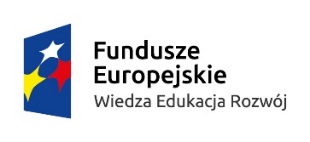 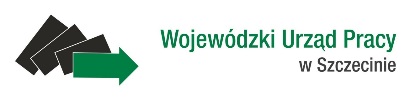 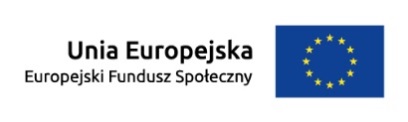 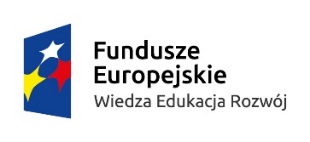 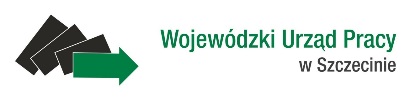 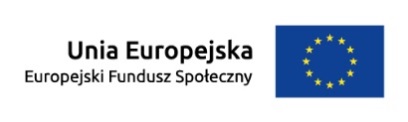 Deklaracja chęci zdobycia certyfikatu wydawanego przez Ministerstwo Infrastruktury i RozwojuDeklaruję chęć przystąpienia do szkoleń e-learningowych dla osób dokonujących wyboru projektów współfinansowanych z EFS i uzyskania certyfikatu w dziedzinie objętej PO WER 2014-2020. Ponadto przyjmuję do wiadomości, że posiadanie aktualnego certyfikatu jest jednym 
z warunków dopuszczenia mnie do oceny projektów w ramach PO WER 2014-2020.……………………………                                                                           ….…………………        (miejscowość, data)                                                                              (podpis)        